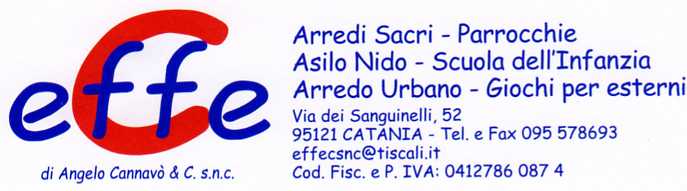 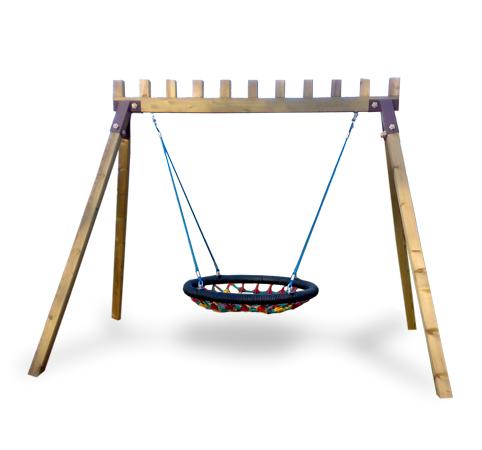 Descrizione:Altalena castellana.struttura realizzata con travi in legno lamellare di pinonordico 9 X 9 cm, impregnato in autoclave, elementiraccordanti in acciaio zincato a caldo 8mm.L'assemblaggio è effettuato con viteria in acciaiozincato, protetto con margheritine coprivite disicurezza, decori fiorellino sugli incroci; seggiolini,catene e snodi di sicurezza sono conformi alle normeUNI 1176-2.A questa struttura possono essere fissati seggioliniclassici o cestone molleggiato (entrambi esclusi dalprezzo).Area di ingombro: 400x180 cmArea di sicurezza: 18 mqAltezza seggiolino: 45-60 cm da terra
Tipi di scuola: nido, materna, adulto
Categoria: Altalene in LegnoCodice: EP0296X